Questions sur Le Petit PrinceChapitre 20Comment le petit prince sait-il qu'il va bientôt trouver les hommes? ______________________________________________________________________________________________________________________Qui est-ce que le petit prince rencontre? ___________________________Comment sa fleur réagirait-elle si elle savait l'existence du jardin? Pourquoi? _______________________________________________________________________________________________________________Pourquoi le petit prince pleure-t-il? Penses-tu qu'il ait raison d'être malheureux? _____________________________________________________________________________________________________________Pourquoi le petit prince dit-il qu'il n'est plus riche? Es-tu d'accord? Comment es-tu riche? ______________________________________________________________________________________________________________Quelle est une citation qui te semble importante, intéressante, touchante ou amusante? Pourquoi? __________________________________________________________________________________________________________________________________________________________________ 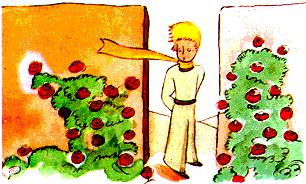 